ΑΝΑΚΟΙΝΩΣΗΛαμβάνοντας υπόψη την υπ’ αριθμ. 5/28-11-2017 Απόφαση Συγκλήτου της 116ης Συνεδρίασης με ΑΔΑ: 6ΠΥΛ469Β7Δ-ΘΑΝ, περί έγκρισης Επιτροπών του Πανεπιστημίου Πελοποννήσου για το οικονομικό έτος 2018, σας ενημερώνουμε ότι τη Δευτέρα 8/10/2018  και ώρα 11:00  στα γραφεία της Διεύθυνσης Οικονομικής Διαχείρισης και Προγραμματισμού, Τμήμα Προμηθειών του Πανεπιστημίου Πελοποννήσου στην Τρίπολη (επί της οδού Ακαδημαϊκού Βλάχου - Κεντρικό κτίριο Ο.Α.Ε.Δ.) θα πραγματοποιηθεί δημόσια κλήρωση, βάσει:Του άρθρου 26 του Ν.4024/2011 (ΦΕΚ226/Α΄/27-10-2011), Του άρθρου 221 του Ν. 4412/2016 (ΦΕΚ 147/Α/08-08-2016) Κλήρωση Μελών:α) Επιτροπής Διενέργειας & Αξιολόγησης, Τακτικά και Αναπληρωματικά Μέλη β) Επιτροπής Αξιολόγησης Ενστάσεων, Τακτικά και Αναπληρωματικά Μέληγια τον υπ’αριθμ. 7/2018 Συνοπτικό Διαγωνισμό για την «Προμήθεια πέντε (5) τηβέννων Πρύτανη, πέντε (5) τηβέννων Αντιπρυτάνεων, τριάντα (30) τηβέννων Κοσμητόρων – Προέδρων, πεντακοσίων εβδομήντα (570) τηβέννων  φοιτητών και εκατόν σαράντα (140) επιτηβεννίων για τη συμμετοχή  τους σε τελετές  ορκωμοσίας για τις  ανάγκες του Πανεπιστημίου Πελοποννήσου» συνολικού προϋπολογισμού 48.608,00 €, σαράντα οκτώ χιλιάδων εξακοσίων οκτώ ευρώ συμπεριλαμβανομένου ΦΠΑ 24%, ήτοι 39.200,00 € άνευ ΦΠΑ 24%. Η  ΠροϊσταμένηΤης Διεύθυνσης Οικονομικής Διαχείρισης&  ΠρογραμματισμούΤσετσώνη  Παρασκευή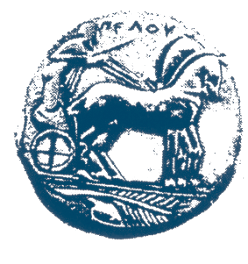 ΕΛΛΗΝΙΚΗ ΔΗΜΟΚΡΑΤΙΑΠΑΝΕΠΙΣΤΗΜΙΟ ΠΕΛΟΠΟΝΝΗΣΟΥΕΡΥΘΡΟΥ  ΣΤΑΥΡΟΥ  28  &  ΚΑΡΥΩΤΑΚΗ 22100    ΤΡΙΠΟΛΗ  ΙΣΤΟΣΕΛΙΔΑ: http://www.uop.grΔ/ΝΣΗ ΟΙΚΟΝΟΜΙΚΗΣ ΔΙΑΧΕΙΡΙΣΗΣ & ΠΡΟΓΡΑΜΜΑΤΙΣΜΟΥΤΜΗΜΑ ΠΡΟΜΗΘΕΙΩΝΤηλέφωνο: 2710372111, 2710372134 Πληροφορίες:   Τσώκου Βασιλική, Πουλοπούλου Παναγιώτα e-mail: vtsokou@uop.gr, penypoul@uop.gr  Τρίπολη, 3/10/2018Αρ. πρωτ.: 7506